Источник : http://znaybiz.ru/forma/ip/obshie/so-skolki-let-mozhno-otkryt.htmlНо для того чтобы начать вести свой бизнес, не нужно ждать совершеннолетия, потому что согласно 27 статье Гражданского кодекса РФ гражданин страны, достигший 16 лет, имеет право вести трудовую деятельность, а значит и управлять бизнесом, но при согласии опекунов или родителей.Гражданская дееспособностьВ соответствии с Гражданским кодексом Российской Федерации гражданин страны является дееспособным после достижения совершеннолетнего возраста. После наступления 18 лет любой гражданин имеет право вести предпринимательские действия, в том числе совместно с другими совершеннолетними гражданами страны.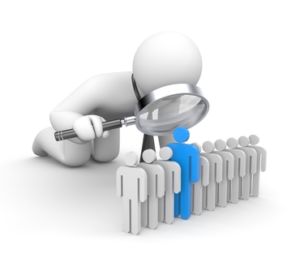 Для получения ИП в совершеннолетнем возрасте необходимо лично осуществить сдачу определенной документации в налоговые органы. Вот список документов, требующихся для открытия ИП:Ксерокопии всех страниц паспорта и его оригинал.Заявление по форме Р21001.Копия и оригинал ИНН.Квитанция об уплате государственной пошлины.Заявление на включение в упрощенную систему налогообложения.Чтобы получить ИП, необходимо иметь регистрацию и проживать по адресу, на который будет зарегистрировано индивидуальное предприятие.Получить все документы на ИП можно через неделю. Если вы не посетите отделение ИФНС, то вся документация будет отправлена на почту по адресу проживания, который указан в паспорте.Ведение бизнеса до наступления совершеннолетияДля того чтобы получить ИП в возрасте до 18 лет, необходимо кроме выше упомянутых документов предоставить в налоговые органы следующую документацию:официальное решение судебного органа о дееспособности несовершеннолетнего гражданина РФ;при эмансипации после бракосочетания потребуется свидетельство о регистрации брака и его ксерокопия;письменное разрешение на эмансипацию родителей или опекунов.Если родители не хотят давать разрешение на открытие собственного ИП, этот вопрос можно решить в суде. Следует понимать, что после открытия индивидуального предприятия вы будете нести ответственность в соответствии с Гражданским и Налоговым кодексами Российской Федерации.Значение возрастаМинимальный возраст, при котором можно получить возможность открытия ИП, составляет 14 лет. При этом необходимо оформить у нотариуса заверение на письменное согласие родителей, а также вместе с разрешением подать всю необходимую документацию в налоговые органы.В этом случае через 5 рабочих дней необходимо снова посетить налоговое учреждение и получить готовое ИП на руки, либо дождаться, когда документы придут на почтовый ящик по адресу регистрации.При достижении 16 лет для открытия собственного ИП вместо разрешения опекунов или родителей можно в виде подтверждения эмансипации гражданина Российской Федерации использовать свидетельство о заключении брака либо договор о начале официальной работы в компании. Также может подойти для признания дееспособности заключение судебного органа.При достижении совершеннолетнего возраста никаких разрешений на эмансипацию не требуется, потому что в этом случае гражданин автоматически становится дееспособным.С какого возраста по закону можно открыть ИПДействующий закон гласит, что заниматься предпринимательской деятельностью может гражданин, признанный полностью дееспособным, совершеннолетним, и в том случае, если на его деятельность не наложены судебные запреты.По закону (ст. 21 ч. 1 ГК РФ) ответственность за собственные деяния в полной мере возлагается на лица, чей возраст достиг восемнадцати лет. Однако для ведения бизнеса предусмотрены исключения, которые позволяют стать индивидуальным предпринимателем в более юном возрасте. Об этом свидетельствует ст. 27 ГК РФ: несовершеннолетний, чей возраст достиг 16 лет, может быть признан абсолютно дееспособным в случае ведения им трудовой деятельности, либо если родители/опекуны согласны на открытие им ИП. Произвести процедуру эмансипации (объявление несовершеннолетнего полностью дееспособным) могут органы опеки или суд.В первом случае потребуется согласие обоих родителей/опекунов. Если кто-то из них высказывается против такого решения, органы опеки решить вопрос не смогут, и за получением эмансипации необходимо обратиться в суд.Если суд постановил отказать гражданину в праве на эмансипацию, последнему не воспрещается повторно обратиться в судебные органы с теми же требованиями.Лицу до 18 лет для регистрации ИП в ФНС РФ, помимо стандартного пакета, потребуется представить один из следующих дополнительных документов:Письменное согласие родителей/опекунов гражданина на ведение предпринимательской деятельности.Судебное постановление признания гражданина эмансипированным (требуются копия и оригинал).Если эмансипация произведена по причине вступления в брак, необходим документ о соответствующем семейном положении (справка из ЗАГСа).В случае если дееспособность подтверждена органами опеки, требуется представить оригинал и копию решения.Но есть и «региональный» нюанс. В отдельных регионах России действуют законы, допускающие бракосочетание в возрасте 14 лет. Юридически в таком регионе при вступлении в брак можно оформить эмансипацию и стать предпринимателем в возрасте 14 лет. Сегодня это законодательство действует в 18 регионах страны: среди них Татарстан, Московская, Тюменская, Челябинская, Самарская и другие области.Родители или законные представители несовершеннолетнего могут через органы опеки или суд ограничить права несовершеннолетнего гражданина на распоряжение финансовыми средствами.Если родители/опекуны не имеют ничего против, сделать свой бизнес человек сможет и в 14 лет. Но вот оформить индивидуальное предпринимательство на свое имя будет затруднительно. Во всяком случае, оформлять ради этого фиктивный брак не стоит. Поэтому возраст, с которого можно официально зарегистрировать ИП в 2018 году, – 16 лет.Ограничения на регистрацию ИПОформить индивидуальное предпринимательство на территории России могут как граждане РФ, так и иностранцы, а также апатриды (лица без гражданства). Но имеются некоторые ограничения, при которых регистрация невозможна:Нахождение на военной службе.Статус государственного или муниципального служащего.Наличие данных о недееспособности (например, нахождение на учете в наркологическом диспансере).Апатриды и иностранные граждане, не имеющие регистрации в Российской Федерации.Время подвести итогиЕсли гражданин достиг возраста 16 лет и его родители/опекуны не имеют возражений, чтобы тот занимался собственным бизнесом, можно получить официальное разрешение органов опеки/суда и зарегистрировать ИП.В теории все звучит очень просто, но на практике несовершеннолетнему приобрести соответствующий статус и открыть бизнес довольно сложно. Причина в том, что органы опеки и суды неохотно выдают соответствующие постановления даже по заявке родителей.Поэтому юным предпринимателям обычно приходится довольствоваться направлениями мелкого препринимательства, которые не требуют оформления (например, оказание услуг в интернете или уличная торговля). Впрочем, в отдельных случаях ограничения не мешают зарабатывать приличные деньги.